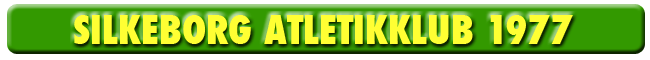 SIDSTE INFO!!!  SAK77 tager til….DANSKE UNGDOMSMESTERSKABER 2014Tid: Lørdag den 30. august kl. 10.00 og søndag den 31. august 2014 kl. 9.00.Sted: Østerbro Stadion, Gunnar Nu Hansens Plads 7, KøbenhavnSAK77 stiller med 19 deltagere ved weekendens DANSKE UNGDOMSMESTERSKABER på Østerbro Stadion i København. Listen over de tilmeldte ses herunder, og man kan også se startlisterne på SAK77’s hjemmeside og fra onsdag på mars-net.dk.Der er startret for de 18 bedst placerede på årets rangliste i tekniske øvelser og lange løb (1500 m og opefter) og de 24 bedst placerede i kortere løb (op til og med 800m). Følgende SAK’ere stiller op til DMU:

Oliver Skou, D15 – 100 m, 4x100 og 1000 m stafet	Christian Hougaard-Enevoldsen, D15 – 4x100 og 1000 m stafet
Rasmus Vejlgård, D15 – 200 m, højde, 4x100 m 		Robin Ostenfeldt, D15 – 300 m, 800 m, 4x100 og 1000 m stafet
Mebrahtom Tesfom, D15 – 1500 m, 3000 m, 1000 m stafet 	Lucas Richardt, D15 – 100 m hæk, stang, 4x100 m (reserve)
William Winkler, D15 – Højde, 1000 m stafet (reserve) 	Markus Ostenfeldt, D15 – Kugle, diskos
Birk Egholm, D15 – Kugle, diskos, hammer		Lærke Krejberg, P15 - 4x100 m + 1000 m stafet
Josefine Bundgaard-Hansen, P15 – 100 m, 300 m, 800 m, 4x100 m, 1000 m stafet
Frida Selmer, P15 – Længde, trespring, 4x100 m, 1000 m stafet	Line D. Andersen, P15 – Højde, 4x100 m, 1000 m stafet
Emilie Pedersen, P17 – 100 m, 200 m, 4x100 m, 1000 m stafet	Louise Høj Jensen, P17 – 800 m, 1500 m, 1000 m stafet
Maria Kromann Knudsen, P17 – 100 m, læ, ku, 4x100 m, 1000 m st
Annesofie Herskind, P17 – Højde, 4x100 m, 1000 m stafet	Emilie Vejlgård, P17 – Diskos, 1000 m stafet	
Sonja Ditlev, P19 – Kugle, diskos

Mere info om stævnet? Der ligger info på DAF’s hjemmeside (dansk-atletik.dk) og på sparta.dk. På sak77.dk vil du kunne finde link til indbydelse og endeligt tidsskema, og startlisterne med evt. afbud kan ses på www.mars-net.dk fra onsdag. Nogle har måske tidligere oplevet at være i call-room ved mesterskaber, men ved dette mesterskab er der IKKe call-room.

Pris: 500 kr. som betales kontant på turen. Betalingen inkluderer tog til og fra Kbh., bus og s-tog i Kbh., overnatning fredag og lørdag samt alle måltider lørdag og søndag. Husk lommepenge og husk madpakke til fredag eftermiddag/aften. Overnatning foregår på en skole ca. 2 km fra stadion. Vær opmærksom på, at DMU er en ”dyr” tur for klubben, som giver et tilskud der svarer til de aktives egenbetaling. Dertil kommer startpenge, som ved et mesterskab er forhøjede…

Husk på turen: Klubdragt (minimum klubtrøje), pigsko og løbesko, ekstra tøj hvis det regner, liggeunderlag og sovepose.

Transport: Tog fra Silkeborg Station fredag den 29. august kl. 16.04, ankomst Kbh. H. kl. 19.22. 
Afgang hjem fra Kbh. H. søndag den 31. august kl. 18.50 - hjemkomst Silkeborg Station kl. 22.01. 

Mere info: Morten Blumensaat 29 65 49 90 eller Dorte Pedersen (holdleder i toget) 30 26 48 99